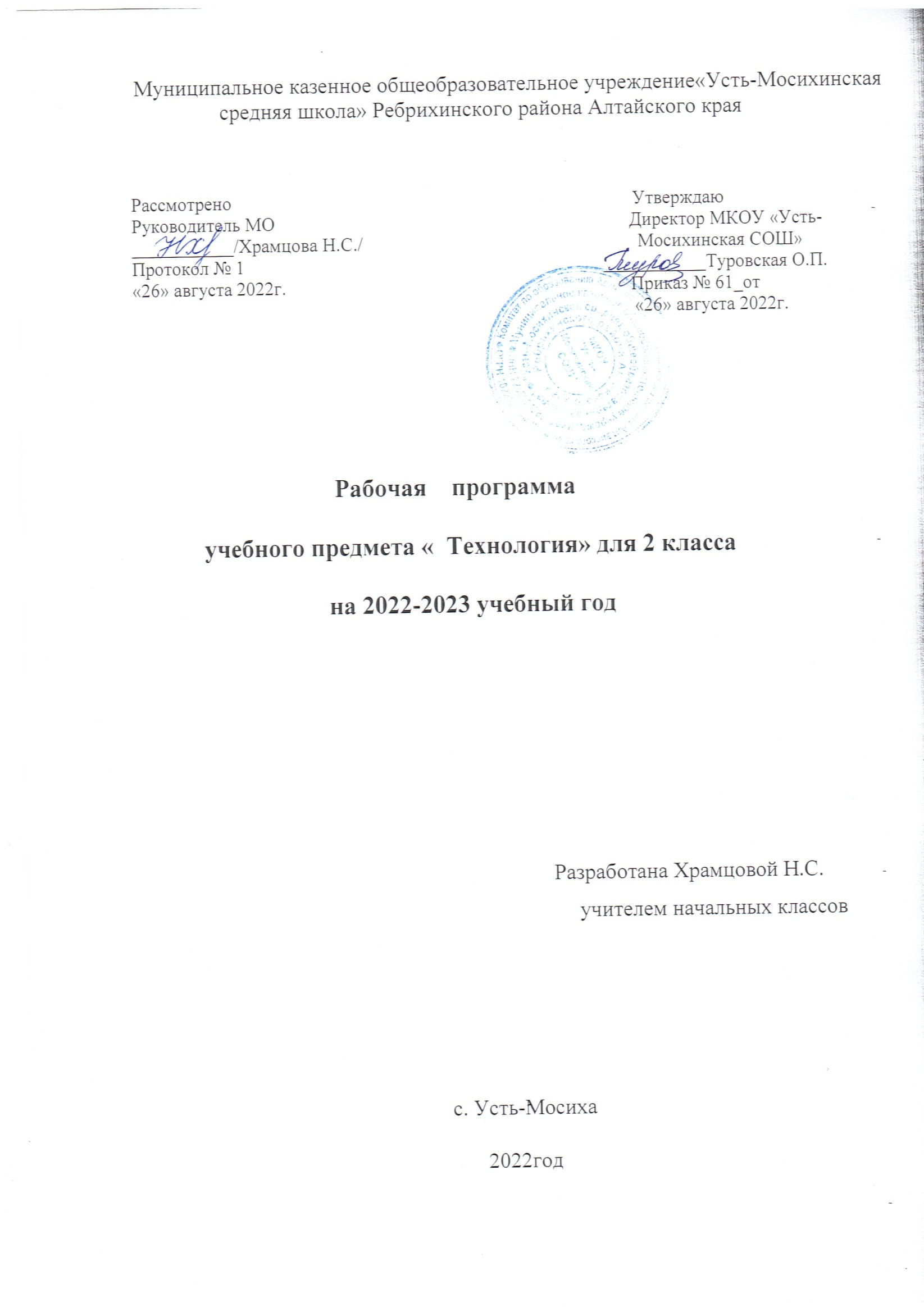 Пояснительная запискаРабочая программа учебного курса «Технология» для 2 класса составлена на основе Примерной программы по технологии ФГБНУ «Институт развития стратегии образования Российской академии образования», Москва, 2021  и реализуется через учебник под редакцией   Е.А. Лутцевой , Т.П. Зуевой Технология 2 класс учебник для учащихся общеобразовательных  учреждений начальной школы.– М.: Просвещение, 2012.            Основной целью предмета является успешная социализация обучающихся, формирование у  них функциональной грамотности на базе освоения культурологических и конструкторско - технологических знаний (о рукотворном мире и общих правилах его создания в рамках исторически меняющихся технологий) и соответствующих им практических умений, представленных в содержании учебного предмета.           Для реализации основной цели и концептуальной идеи данного предмета необходимо решение системы приоритетных задач: образовательных, развивающих и воспитательных.Образовательные задачи курса:    —формирование общих представлений о культуре и организации трудовой деятельности как   важной части общей культуры человека;—становление элементарных базовых знаний и представлений о предметном (рукотворном) мире как результате деятельности человека, его взаимодействии с миром природы, правилах и технологиях создания, исторически развивающихся и современных производствах и профессиях;—формирование основ чертёжно-графической грамотности, умения работать с простейшей технологической документацией (рисунок, чертёж, эскиз, схема);—формирование элементарных знаний и представлений о различных материалах, технологиях их обработки и соответствующих умений.Развивающие задачи:—развитие сенсомоторных процессов, психомоторной координации, глазомера через формирование практических умений;—расширение культурного кругозора, развитие способности творческого использования полученных знаний и умений в практической деятельности;—развитие познавательных психических процессов и приёмов умственной деятельности посредством включения мыслительных операций в ходе выполнения практических заданий; — развитие гибкости и вариативности мышления, способностей к изобретательской деятельности. Воспитательные задачи:—воспитание уважительного отношения к людям труда, к культурным традициям, понимания ценности предшествующих культур, отражённых в материальном мире;—развитие социально ценных личностных качеств: организованности, аккуратности, добросовестного и ответственного отношения к работе, взаимопомощи, волевой саморегуляции, активности и инициативности;—воспитание интереса и творческого отношения к продуктивной созидательной деятельности, мотивации успеха и достижений, стремления к творческой самореализации;—становление экологического сознания, внимательного и вдумчивого отношения к окружающей природе, осознание взаимосвязи рукотворного мира с миром природы;—воспитание положительного отношения к коллективному труду, применение правил культурыобщения, проявление уважения к взглядам и мнению других людей.В соответствии с учебным планом школы рабочая программа рассчитана на 34 часов в год ( 1 час в неделю)Планируемые результаты ЛИЧНОСТНЫЕ РЕЗУЛЬТАТЫ ОБУЧАЮЩЕГОСЯВ результате изучения предмета «Технология» в начальной школе у обучающегося будутсформированы следующие личностные новообразования:—первоначальные представления о созидательном и нравственном значении труда в жизни человека и общества; уважительное отношение к труду и творчеству мастеров;—осознание роли человека и используемых им технологий в сохранении гармонического сосуществования рукотворного мира с миром природы; ответственное отношение к сохранению окружающей среды;—понимание культурно-исторической ценности традиций, отражённых в предметном мире; чувство сопричастности к культуре своего народа, уважительное отношение к культурным традициям других народов;—проявление способности к эстетической оценке окружающей предметной среды; эстетические чувства— эмоционально-положительное восприятие и понимание красоты форм и образов природных объектов, образцов мировой и отечественной художественной культуры;—проявление положительного отношения и интереса к различным видам творческой преобразующей деятельности, стремление к творческой самореализации; мотивация к творческому труду, работе на результат; способность к различным видам практической преобразующей деятельности;—проявление устойчивых волевых качества и способность к саморегуляции: организованность, аккуратность, трудолюбие, ответственность, умение справляться с доступными проблемами;—готовность вступать в сотрудничество с другими людьми с учётом этики общения; проявление толерантности и доброжелательности.МЕТАПРЕДМЕТНЫЕ РЕЗУЛЬТАТЫ ОБУЧАЮЩЕГОСЯК концу   обучения   в   начальной   школе   у   обучающегося   формируются   следующиеуниверсальные учебные действия.Познавательные УУД:—ориентироваться в терминах и понятиях, используемых в технологии (в пределах изученного), использовать изученную терминологию в своих устных и письменных высказываниях;—осуществлять анализ объектов и изделий с выделением существенных и несущественных признаков;—сравнивать группы объектов/изделий, выделять в них общее и различия;—делать обобщения (технико-технологического и декоративно-художественного характера) по изучаемой тематике; —использовать схемы, модели и простейшие чертежи в собственной практической творческой деятельности;—комбинировать и использовать освоенные технологии при изготовлении изделий в соответствии с технической, технологической или декоративно-художественной задачей;—понимать необходимость поиска новых технологий на основе изучения объектов и законов природы, доступного исторического и современного опыта технологической деятельности.Работа с информацией:—осуществлять поиск необходимой для выполнения работы информации в учебнике и других доступных источниках, анализировать её и отбирать в соответствии с решаемой задачей;—анализировать и использовать знаково-символические средства представления информации для решения задач в умственной и материализованной форме; выполнять действия моделирования, работать с моделями;—использовать средства информационно-коммуникационных технологий для решения учебных и практических задач (в том числе Интернет с контролируемым выходом), оценивать объективность информации и возможности её использования для решения конкретных учебных задач;—следовать при выполнении работы инструкциям учителя или представленным в других информационных источниках.Коммуникативные УУД:—вступать в диалог, задавать собеседнику вопросы, использовать реплики-уточнения и дополнения; формулировать собственное мнение и идеи, аргументированно их излагать; выслушивать разные мнения, учитывать их в диалоге;—создавать тексты-описания на основе наблюдений (рассматривания) изделий декоративно- прикладного искусства народов России;—строить рассуждения о связях природного и предметного мира, простые суждения (небольшие тексты) об объекте, его строении, свойствах и способах создания;—объяснять последовательность совершаемых действий при создании изделия.Регулятивные УУД:—рационально организовывать свою работу (подготовка рабочего места, поддержание и наведение порядка, уборка после работы);—выполнять правила безопасности труда при выполнении работы;—планировать работу, соотносить свои действия с поставленной целью;—устанавливать причинно-следственные связи между выполняемыми действиями и их результатами, прогнозировать действия для получения необходимых результатов;—выполнять действия контроля и оценки; вносить необходимые коррективы в действие после его завершения на основе его оценки и учёта характера сделанных ошибок;—проявлять волевую саморегуляцию при выполнении работы.Совместная деятельность:—организовывать под руководством учителя и самостоятельно совместную работу в группе: обсуждать задачу, распределять роли, выполнять функции руководителя/лидера и подчинённого; осуществлять продуктивное сотрудничество;—проявлять интерес к работе товарищей; в доброжелательной форме комментировать и оценивать их достижения, высказывать свои предложения и пожелания; оказывать при необходимости помощь; —понимать особенности проектной деятельности, выдвигать несложные идеи решений предлагаемых проектных заданий, мысленно создавать конструктивный замысел, осуществлять выбор средств и способов для его практического воплощения; предъявлять аргументы для защиты продукта проектной деятельности.ПРЕДМЕТНЫЕ РЕЗУЛЬТАТЫ ОСВОЕНИЯ КУРСА «ТЕХНОЛОГИЯ»К концу обучения во втором классе обучающийся научится:—понимать смысл понятий «инструкционная» («технологическая») карта, «чертёж», «эскиз»,«линии чертежа», «развёртка», «макет», «модель», «технология», «технологические операции»,«способы обработки» и использовать их в практической деятельности;—выполнять задания по самостоятельно составленному плану;—распознавать элементарные общие правила создания рукотворного мира (прочность, удобство, эстетическая выразительность— симметрия, асимметрия, равновесие); наблюдать гармонию предметов и окружающей среды; называть характерные особенности изученных видов декоративно-прикладного искусства;—выделять, называть и применять изученные общие правила создания рукотворного мира в своей предметно-творческой деятельности;—самостоятельно готовить рабочее место в соответствии с видом деятельности, поддерживать порядок во время работы, убирать рабочее место;—анализировать задание/образец по предложенным вопросам, памятке или инструкции, самостоятельно выполнять доступные задания с опорой на инструкционную (технологическую) карту;—самостоятельно отбирать материалы и инструменты для работы; исследовать свойства новых изучаемых материалов (толстый картон, натуральные ткани, нитки, проволока и др.);—читать простейшие чертежи (эскизы), называть линии чертежа (линия контура и надреза, линия выносная и размерная, линия сгиба, осевая и центровая, линия симметрии);    —выполнять экономную разметку прямоугольника (от двух прямых углов и одного прямого    угла) с помощью чертёжных инструментов (линейки, угольника) с опорой на простейший чертёж (эскиз); чертить окружность с помощью циркуля;—выполнять биговку;—выполнять построение простейшего лекала (выкройки) правильной геометрической формы и разметку деталей кроя на ткани по нему/ней;—оформлять изделия и соединять детали строчками прямого и косого стежков, их вариантами («перевивы», «крестик» и др.);—понимать смысл понятия «развёртка» (трёхмерного предмета); соотносить объёмную конструкцию с изображениями её развёртки;—отличать макет от модели, строить трёхмерный макет из готовой развёртки;—определять неподвижный и подвижный способ соединения деталей и выполнять подвижное и неподвижное соединения известными способами;—конструировать и моделировать изделия из различных материалов по модели, простейшему чертежу или эскизу;—решать несложные конструкторско-технологические задачи;—применять освоенные знания и практические умения (технологические, графические, конструкторские) в самостоятельной интеллектуальной и практической деятельности;—делать выбор, какое мнение принять — своё или другое, высказанное в ходе обсуждения;—выполнять работу в малых группах, осуществлять сотрудничество;—понимать особенности проектной деятельности, осуществлять под руководством учителя элементарную проектную деятельность в малых группах: разрабатывать замысел, искать пути его реализации, воплощать его в продукте, демонстрировать готовый продукт;—называть профессии людей, работающих в сфере обслуживания.Универсальные учебные действияПознавательные УУД:—ориентироваться в терминах, используемых в технологии (в пределах изученного);—выполнять работу в соответствии с образцом, инструкцией, устной или письменной;—выполнять действия анализа и синтеза, сравнения, группировки с учётом указанных критериев;—строить рассуждения, делать умозаключения, проверять их в практической работе;—воспроизводить порядок действий при решении учебной/ практической задачи;—осуществлять решение простых задач в умственной и материализованной форме.Работа с информацией:—получать информацию из учебника и других дидактических материалов, использовать её вработе;—понимать и анализировать знаково-символическую информацию (чертёж, эскиз, рисунок,схема) и строить работу в соответствии с ней.Коммуникативные УУД:—выполнять правила участия в учебном диалоге: задавать вопросы, дополнять ответы одноклассников, высказывать своё мнение; отвечать на вопросы; проявлять уважительное отношение к одноклассникам, внимание к мнению другого;—делиться впечатлениями о прослушанном (прочитанном) тексте, рассказе учителя; о выполненной работе, созданном изделии.Регулятивные УУД:—понимать и принимать учебную задачу;—организовывать свою деятельность;—понимать предлагаемый план действий, действовать по плану; —прогнозировать необходимые действия для получения практического результата, планировать работу;—выполнять действия контроля и оценки;—воспринимать советы, оценку учителя и одноклассников, стараться учитывать их в работе.Совместная деятельность:—выполнять элементарную совместную деятельность в процессе изготовления изделий, осуществлять взаимопомощь;—выполнять правила совместной работы: справедливо распределять работу; договариваться, выполнять ответственно свою часть работы, уважительно относиться к чужому мнениюСодержание учебного предмета      Технологии, профессии и производства (8 ч)               Рукотворный мир — результат труда человека. Элементарные представления об основном принципе создания мира вещей: прочность конструкции, удобство использования, эстетическая выразительность. Средства художественной выразительности (композиция, цвет, тон и др.). Изготовление изделий с учётом данного принципа. Общее представление о технологическом процессе: анализ устройства и назначения изделия; выстраивание последовательности практических действий и технологических операций; подбор материалов и инструментов; экономная разметка; обработка с целью получения (выделения) деталей, сборка, отделка изделия; проверка изделия в действии, внесение необходимых дополнений и изменений. Изготовление изделий из различных материалов с соблюдением этапов технологического процесса. Традиции и современность. Новая жизнь древних профессий. Совершенствование их технологических процессов. Мастера и их профессии; правила мастера. Культурные традиции. Элементарная творческая и проектная деятельность (создание замысла, его детализация и воплощение). Несложные коллективные, групповые проекты.     Технологии ручной обработки материалов (14 ч)        Многообразие материалов, их свойств и их практическое применение в жизни. Исследование и сравнение элементарных физических, механических и технологических свойств различных материалов. Выбор материалов по их декоративно-художественным и конструктивным свойствам. Называние и выполнение основных технологических операций ручной обработки материалов в  процессе изготовления изделия: разметка деталей (с помощью линейки (угольника, циркуля), формообразование деталей (сгибание, складывание тонкого картона и плотных видов бумаги и др.), сборка изделия (сшивание). Подвижное соединение деталей изделия. Использование соответствующих способов обработки материалов в зависимости от вида и назначения изделия. Виды условных графических изображений: рисунок, простейший чертёж, эскиз, схема. Чертёжные инструменты — линейка (угольник, циркуль). Их функциональное назначение, конструкция. Приёмы безопасной работы колющими (циркуль) инструментами. Технология обработки бумаги и картона. Назначение линий чертежа (контур, линия разреза, сгиба, выносная, размерная). Чтение условных графических изображений. Построение прямоугольника от двух прямых углов (от одного прямого угла). Разметка деталей с опорой на простейший чертёж, эскиз. Изготовление изделий по рисунку, простейшему чертежу или эскизу, схеме. Использование измерений, вычислений и построений для решения практических задач. Сгибание и складывание тонкого картона и плотных видов бумаги — биговка. Подвижное соединение деталей на проволоку, толстую нитку. Технология обработки текстильных материалов. Строение ткани (поперечное и продольное направление нитей). Ткани и нитки растительного происхождения (полученные на основе натурального сырья). Виды ниток (швейные, мулине). Трикотаж, нетканые материалы (общее представление), его строение и основные свойства. Варианты строчки прямого стежка (перевивы, наборы), строчка косого стежка и её варианты (крестик, стебельчатая, ёлочка). Лекало. Разметка с помощью лекала (простейшей выкройки). Технологическая последовательность изготовления несложного швейного изделия (разметка деталей, выкраивание деталей, отделка деталей, сшивание деталей). Использование дополнительных материалов (например, проволока, пряжа, бусины и др.).     Конструирование и моделирование (10 ч)Основные и дополнительные детали. Общее представление о правилах создания гармоничной композиции. Симметрия, способы разметки и конструирования симметричных форм. Конструирование и моделирование изделий из различных материалов по простейшему чертежу или эскизу. Подвижное соединение деталей конструкции. Внесение элементарных конструктивных изменений и дополнений в изделие.     Информационно-коммуникативные технологии (2 ч)Демонстрация учителем готовых материалов на информационных носителях*. Поиск информации. Интернет как источник информации.Тематическое планирование№ п/пТемаКол- вочасовСодержание	и	основные понятияВиды деятельностиЭОР урока1Рукотворный мир — результат труда человека.1Рукотворный	мир — результат труда человека.Элементарныепредставления об основном принципе создания мира вещей:	прочность конструкции, удобство использования,эстетическая выразительность.Выбирать правила безопасной работы, выбирать инструменты и приспособления в зависимости от технологии изготавливаемых изделий. Изучать возможности использования изучаемых инструментов и приспособлений людьми разных профессий. Организовывать рабочее место в зависимости от вида работы. Рационально размещать на рабочем месте материалы и инструменты; владеть правилами безопасного использования инструментов. Изучать важность подготовки, организации, уборки, поддержания порядка рабочего места людьми разных профессий. Формировать общее понятие о материалах, их происхождении. Изготавливать изделия из различных материалов, использовать свойства материалов при работе над изделием. Подготавливать материалы к работе. Формировать элементарные представления об основном принципе создания мира вещей: прочность конструкции, удобство использования, эстетическая выразительность. Изготавливать изделия с учётом данного принципа. Использовать при работе над изделием средства художественной выразительности (композиция, цвет, тон и др.) Рассматривать использование принципа создания вещей, средств художественной выразительности в различных отраслях и профессиях. Формировать общее представление о технологическом процессе: анализ устройства и назначения изделия; выстраивание последовательности практических действий и технологических операций; подбор2Элементарныепредставления		об основном принципе создания		мира вещей:	прочность конструкции, удобство использования,эстетическая выразительность.1Элементарныепредставления об основном принципе создания мира вещей:	прочность конструкции, удобство использования,эстетическая выразительность.Выбирать правила безопасной работы, выбирать инструменты и приспособления в зависимости от технологии изготавливаемых изделий. Изучать возможности использования изучаемых инструментов и приспособлений людьми разных профессий. Организовывать рабочее место в зависимости от вида работы. Рационально размещать на рабочем месте материалы и инструменты; владеть правилами безопасного использования инструментов. Изучать важность подготовки, организации, уборки, поддержания порядка рабочего места людьми разных профессий. Формировать общее понятие о материалах, их происхождении. Изготавливать изделия из различных материалов, использовать свойства материалов при работе над изделием. Подготавливать материалы к работе. Формировать элементарные представления об основном принципе создания мира вещей: прочность конструкции, удобство использования, эстетическая выразительность. Изготавливать изделия с учётом данного принципа. Использовать при работе над изделием средства художественной выразительности (композиция, цвет, тон и др.) Рассматривать использование принципа создания вещей, средств художественной выразительности в различных отраслях и профессиях. Формировать общее представление о технологическом процессе: анализ устройства и назначения изделия; выстраивание последовательности практических действий и технологических операций; подбор3Средствахудожественной выразительности1Средства	художественной выразительностиВыбирать правила безопасной работы, выбирать инструменты и приспособления в зависимости от технологии изготавливаемых изделий. Изучать возможности использования изучаемых инструментов и приспособлений людьми разных профессий. Организовывать рабочее место в зависимости от вида работы. Рационально размещать на рабочем месте материалы и инструменты; владеть правилами безопасного использования инструментов. Изучать важность подготовки, организации, уборки, поддержания порядка рабочего места людьми разных профессий. Формировать общее понятие о материалах, их происхождении. Изготавливать изделия из различных материалов, использовать свойства материалов при работе над изделием. Подготавливать материалы к работе. Формировать элементарные представления об основном принципе создания мира вещей: прочность конструкции, удобство использования, эстетическая выразительность. Изготавливать изделия с учётом данного принципа. Использовать при работе над изделием средства художественной выразительности (композиция, цвет, тон и др.) Рассматривать использование принципа создания вещей, средств художественной выразительности в различных отраслях и профессиях. Формировать общее представление о технологическом процессе: анализ устройства и назначения изделия; выстраивание последовательности практических действий и технологических операций; подборпрезентация4Общеепредставление	о технологическом процессе1Общее представление о технологическом процессе: анализ устройства и назначения	изделия; выстраиваниепоследовательности практических действий и технологических операций; подбор	материалов	иВыбирать правила безопасной работы, выбирать инструменты и приспособления в зависимости от технологии изготавливаемых изделий. Изучать возможности использования изучаемых инструментов и приспособлений людьми разных профессий. Организовывать рабочее место в зависимости от вида работы. Рационально размещать на рабочем месте материалы и инструменты; владеть правилами безопасного использования инструментов. Изучать важность подготовки, организации, уборки, поддержания порядка рабочего места людьми разных профессий. Формировать общее понятие о материалах, их происхождении. Изготавливать изделия из различных материалов, использовать свойства материалов при работе над изделием. Подготавливать материалы к работе. Формировать элементарные представления об основном принципе создания мира вещей: прочность конструкции, удобство использования, эстетическая выразительность. Изготавливать изделия с учётом данного принципа. Использовать при работе над изделием средства художественной выразительности (композиция, цвет, тон и др.) Рассматривать использование принципа создания вещей, средств художественной выразительности в различных отраслях и профессиях. Формировать общее представление о технологическом процессе: анализ устройства и назначения изделия; выстраивание последовательности практических действий и технологических операций; подборпрезентация5Совершенствование  технологических процессов.1Общее представление о технологическом процессе: анализ устройства и назначения	изделия; выстраиваниепоследовательности практических действий и технологических операций; подбор	материалов	иВыбирать правила безопасной работы, выбирать инструменты и приспособления в зависимости от технологии изготавливаемых изделий. Изучать возможности использования изучаемых инструментов и приспособлений людьми разных профессий. Организовывать рабочее место в зависимости от вида работы. Рационально размещать на рабочем месте материалы и инструменты; владеть правилами безопасного использования инструментов. Изучать важность подготовки, организации, уборки, поддержания порядка рабочего места людьми разных профессий. Формировать общее понятие о материалах, их происхождении. Изготавливать изделия из различных материалов, использовать свойства материалов при работе над изделием. Подготавливать материалы к работе. Формировать элементарные представления об основном принципе создания мира вещей: прочность конструкции, удобство использования, эстетическая выразительность. Изготавливать изделия с учётом данного принципа. Использовать при работе над изделием средства художественной выразительности (композиция, цвет, тон и др.) Рассматривать использование принципа создания вещей, средств художественной выразительности в различных отраслях и профессиях. Формировать общее представление о технологическом процессе: анализ устройства и назначения изделия; выстраивание последовательности практических действий и технологических операций; подборинструментов;   экономнаяразметка; обработка с целью	получения (выделения)			деталей, сборка, отделка изделия; проверка изделия в действии,		внесение необходимых дополнений и изменений.материалов и инструментов; экономная разметка;обработка с целью получения (выделения) деталей, формообразование деталей, сборка, отделка изделия; проверка изделия в действии, внесение необходимых дополнений и изменений. Выполнять отделку в соответствии с особенностями декоративных орнаментов разных народов России (растительный, геометрический и другие орнаменты). Изучать особенности профессиональной деятельности людей, связанной с изучаемым материалом. Приводить примеры традиций и праздников народов России, ремёсел, обычаев и производств, связанных с изучаемыми материалами и производствами6Изготовлениеизделий	изразличных материалов1Изготовление изделий   изразличных	материалов	с соблюдением	этапов технологического процесса.материалов и инструментов; экономная разметка;обработка с целью получения (выделения) деталей, формообразование деталей, сборка, отделка изделия; проверка изделия в действии, внесение необходимых дополнений и изменений. Выполнять отделку в соответствии с особенностями декоративных орнаментов разных народов России (растительный, геометрический и другие орнаменты). Изучать особенности профессиональной деятельности людей, связанной с изучаемым материалом. Приводить примеры традиций и праздников народов России, ремёсел, обычаев и производств, связанных с изучаемыми материалами и производствами7Мастера      и       ихпрофессии; правила мастера. Культурные традиции.1Мастера и их профессии;правила	мастера. Культурные традиции..материалов и инструментов; экономная разметка;обработка с целью получения (выделения) деталей, формообразование деталей, сборка, отделка изделия; проверка изделия в действии, внесение необходимых дополнений и изменений. Выполнять отделку в соответствии с особенностями декоративных орнаментов разных народов России (растительный, геометрический и другие орнаменты). Изучать особенности профессиональной деятельности людей, связанной с изучаемым материалом. Приводить примеры традиций и праздников народов России, ремёсел, обычаев и производств, связанных с изучаемыми материалами и производствамипрезентация8Элементарнаятворческая	и проектнаядеятельность1Элементарная творческая ипроектная деятельность (создание замысла, его детализация	ивоплощение).материалов и инструментов; экономная разметка;обработка с целью получения (выделения) деталей, формообразование деталей, сборка, отделка изделия; проверка изделия в действии, внесение необходимых дополнений и изменений. Выполнять отделку в соответствии с особенностями декоративных орнаментов разных народов России (растительный, геометрический и другие орнаменты). Изучать особенности профессиональной деятельности людей, связанной с изучаемым материалом. Приводить примеры традиций и праздников народов России, ремёсел, обычаев и производств, связанных с изучаемыми материалами и производствами9Многообразиематериалов,	ихсвойств	и	их практическое применение в жизни.1Многообразие материалов,их свойств и их практическое применение в жизни. Исследование и сравнение элементарных физических, механических и технологических свойств различных материалов. Выбор материалов по их декоративно-художественным	и конструктивным свойствам.По   заданному   образцу   организовывать   своюдеятельность: подготавливать рабочее место для работы с бумагой и картоном, правильно и рационально размещать инструменты и материалы в соответствии с индивидуальными особенностями обучающихся, под контролем учителя в процессе выполнения изделия контролировать и при необходимости восстанавливать порядок на рабочем месте; убирать рабочее место. Применять правила рационального и безопасного использования чертёжных инструментов (линейка, угольник, циркуль). Определять названия и назначение основных инструментов и приспособлений для10Называние	и1Называние и выполнениеПо   заданному   образцу   организовывать   своюдеятельность: подготавливать рабочее место для работы с бумагой и картоном, правильно и рационально размещать инструменты и материалы в соответствии с индивидуальными особенностями обучающихся, под контролем учителя в процессе выполнения изделия контролировать и при необходимости восстанавливать порядок на рабочем месте; убирать рабочее место. Применять правила рационального и безопасного использования чертёжных инструментов (линейка, угольник, циркуль). Определять названия и назначение основных инструментов и приспособлений длявыполнениеосновных технологических операций изготовления изделияосновных технологическихопераций		ручной обработки материалов в процессе изготовления изделия: разметка деталей (с помощью линейки (угольника,	циркуля), формообразование деталей (сгибание, складывание тонкого картона и плотных видов бумаги и др.), сборка изделия (сшивание) .ручного труда, использовать их в практическойработе. Наблюдать, сравнивать, сопоставлять свойства бумаги (состав, цвет, прочность); определять виды бумаг. Называть особенности использования различных видов бумаги. С помощью учителя выбирать вид бумаги для изготовления изделия. Осваивать отдельные приёмы работы с бумагой, правила безопасной работы, правила разметки деталей. Наблюдать за изменением свойств бумаги и картона при воздействии внешних факторов (например, при сминании, намачивании), сравнивать свойства бумаги и картона; обсуждать результаты наблюдения, коллективно формулировать вывод: каждый материал обладает определённым набором свойств, которые необходимо учитывать при выполнении изделия; не из всего можно сделать всё. Различать виды условных графических изображений: рисунок, простейший чертёж, эскиз, схема. Использовать в практической работе чертёжные инструменты — линейку (угольник, циркуль), знать их функциональное назначение, конструкцию. Читать графическую чертёжную документацию: рисунок, простейший чертёж, эскиз и схему с учётом условных обозначений. Осваивать построение окружности и разметку деталей с помощью циркуля. Различать подвижные и неподвижные соединения деталей в конструкции; использовать щелевой замок. Анализировать конструкцию изделия, обсуждать варианты изготовления изделия, называть и выполнять основные технологические операции ручной обработки материалов в процессе изготовления изделия: разметку деталей с помощью линейки (угольника, циркуля), выделение деталей, формообразование	деталей	(сгибание,11-12Подвижноесоединение	деталей изделия.2Подвижное	соединениедеталей			изделия. Использование соответствующих способов обработки	материалов	в зависимости		от	вида	и назначения изделия.ручного труда, использовать их в практическойработе. Наблюдать, сравнивать, сопоставлять свойства бумаги (состав, цвет, прочность); определять виды бумаг. Называть особенности использования различных видов бумаги. С помощью учителя выбирать вид бумаги для изготовления изделия. Осваивать отдельные приёмы работы с бумагой, правила безопасной работы, правила разметки деталей. Наблюдать за изменением свойств бумаги и картона при воздействии внешних факторов (например, при сминании, намачивании), сравнивать свойства бумаги и картона; обсуждать результаты наблюдения, коллективно формулировать вывод: каждый материал обладает определённым набором свойств, которые необходимо учитывать при выполнении изделия; не из всего можно сделать всё. Различать виды условных графических изображений: рисунок, простейший чертёж, эскиз, схема. Использовать в практической работе чертёжные инструменты — линейку (угольник, циркуль), знать их функциональное назначение, конструкцию. Читать графическую чертёжную документацию: рисунок, простейший чертёж, эскиз и схему с учётом условных обозначений. Осваивать построение окружности и разметку деталей с помощью циркуля. Различать подвижные и неподвижные соединения деталей в конструкции; использовать щелевой замок. Анализировать конструкцию изделия, обсуждать варианты изготовления изделия, называть и выполнять основные технологические операции ручной обработки материалов в процессе изготовления изделия: разметку деталей с помощью линейки (угольника, циркуля), выделение деталей, формообразование	деталей	(сгибание,13Виды	условныхграфических изображений1Виды	условныхграфических изображений: рисунок,	простейший чертёж, эскиз, схема. Чертёжные     инструменты— линейка (угольник, циркуль).	Ихфункциональное назначение,	конструкция. Приёмы		безопаснойработы	колющимиручного труда, использовать их в практическойработе. Наблюдать, сравнивать, сопоставлять свойства бумаги (состав, цвет, прочность); определять виды бумаг. Называть особенности использования различных видов бумаги. С помощью учителя выбирать вид бумаги для изготовления изделия. Осваивать отдельные приёмы работы с бумагой, правила безопасной работы, правила разметки деталей. Наблюдать за изменением свойств бумаги и картона при воздействии внешних факторов (например, при сминании, намачивании), сравнивать свойства бумаги и картона; обсуждать результаты наблюдения, коллективно формулировать вывод: каждый материал обладает определённым набором свойств, которые необходимо учитывать при выполнении изделия; не из всего можно сделать всё. Различать виды условных графических изображений: рисунок, простейший чертёж, эскиз, схема. Использовать в практической работе чертёжные инструменты — линейку (угольник, циркуль), знать их функциональное назначение, конструкцию. Читать графическую чертёжную документацию: рисунок, простейший чертёж, эскиз и схему с учётом условных обозначений. Осваивать построение окружности и разметку деталей с помощью циркуля. Различать подвижные и неподвижные соединения деталей в конструкции; использовать щелевой замок. Анализировать конструкцию изделия, обсуждать варианты изготовления изделия, называть и выполнять основные технологические операции ручной обработки материалов в процессе изготовления изделия: разметку деталей с помощью линейки (угольника, циркуля), выделение деталей, формообразование	деталей	(сгибание,(циркуль) инструментами.складывание тонкого картона и плотных видовбумаги), сборку изделия (склеивание) и отделку изделия или его деталей по заданному образцу и самостоятельно при выполнении изделия в изученной технике. Выполнять подвижное соединение деталей изделия на проволоку, толстую нитку. Планировать свою деятельность по предложенному в учебнике, рабочей тетради образцу. Выполнять построение прямоугольника от двух прямых углов, от одного прямого угла. Выполнять разметку деталей и изготовление изделий из бумаги способом сгибания и складывания. Использовать способы разметки и вырезания симметричных форм («гармошка», надрезы, скручивание и др.). При выполнении операций разметки и сборки деталей использовать особенности работы с тонким картоном и плотными видами бумаги, выполнять биговку. Изготавливать изделия в технике оригами. Знать правила создания гармоничной композиции в формате листа, простые способы пластического формообразования в конструкциях из бумаги («гармошка», надрезы, скручивание и др.).Понимать общие правила создания предметов рукотворного мира: соответствие изделия обстановке, удобство использования (функциональность),		эстетическая выразительность, прочность конструкции, руководствоваться ими в практической деятельности; Использовать при выполнении изделий	средства	художественной выразительности (композиция, цвет, тон и др.)14Технологияобработки бумаги и картона.1Технология        обработкибумаги и картона. Назначение линий чертежа (контур, линия разреза, сгиба,	выносная, размерная).		Чтение условных графических изображений.складывание тонкого картона и плотных видовбумаги), сборку изделия (склеивание) и отделку изделия или его деталей по заданному образцу и самостоятельно при выполнении изделия в изученной технике. Выполнять подвижное соединение деталей изделия на проволоку, толстую нитку. Планировать свою деятельность по предложенному в учебнике, рабочей тетради образцу. Выполнять построение прямоугольника от двух прямых углов, от одного прямого угла. Выполнять разметку деталей и изготовление изделий из бумаги способом сгибания и складывания. Использовать способы разметки и вырезания симметричных форм («гармошка», надрезы, скручивание и др.). При выполнении операций разметки и сборки деталей использовать особенности работы с тонким картоном и плотными видами бумаги, выполнять биговку. Изготавливать изделия в технике оригами. Знать правила создания гармоничной композиции в формате листа, простые способы пластического формообразования в конструкциях из бумаги («гармошка», надрезы, скручивание и др.).Понимать общие правила создания предметов рукотворного мира: соответствие изделия обстановке, удобство использования (функциональность),		эстетическая выразительность, прочность конструкции, руководствоваться ими в практической деятельности; Использовать при выполнении изделий	средства	художественной выразительности (композиция, цвет, тон и др.)презентация15Построениепрямоугольника	от двух прямых углов1Построениепрямоугольника от двух прямых углов (от одного прямого угла). Разметка деталей с опорой на простейший чертёж, эскиз. Изготовление изделий по рисунку, простейшему чертежу или эскизу, схеме.складывание тонкого картона и плотных видовбумаги), сборку изделия (склеивание) и отделку изделия или его деталей по заданному образцу и самостоятельно при выполнении изделия в изученной технике. Выполнять подвижное соединение деталей изделия на проволоку, толстую нитку. Планировать свою деятельность по предложенному в учебнике, рабочей тетради образцу. Выполнять построение прямоугольника от двух прямых углов, от одного прямого угла. Выполнять разметку деталей и изготовление изделий из бумаги способом сгибания и складывания. Использовать способы разметки и вырезания симметричных форм («гармошка», надрезы, скручивание и др.). При выполнении операций разметки и сборки деталей использовать особенности работы с тонким картоном и плотными видами бумаги, выполнять биговку. Изготавливать изделия в технике оригами. Знать правила создания гармоничной композиции в формате листа, простые способы пластического формообразования в конструкциях из бумаги («гармошка», надрезы, скручивание и др.).Понимать общие правила создания предметов рукотворного мира: соответствие изделия обстановке, удобство использования (функциональность),		эстетическая выразительность, прочность конструкции, руководствоваться ими в практической деятельности; Использовать при выполнении изделий	средства	художественной выразительности (композиция, цвет, тон и др.)16Использованиеизмерений, вычислений	ипостроений	для решения практических задач1Использование измерений,вычислений и построений для решения практических задач. Сгибание и складывание	тонкого картона и плотных видов бумаги — биговка.складывание тонкого картона и плотных видовбумаги), сборку изделия (склеивание) и отделку изделия или его деталей по заданному образцу и самостоятельно при выполнении изделия в изученной технике. Выполнять подвижное соединение деталей изделия на проволоку, толстую нитку. Планировать свою деятельность по предложенному в учебнике, рабочей тетради образцу. Выполнять построение прямоугольника от двух прямых углов, от одного прямого угла. Выполнять разметку деталей и изготовление изделий из бумаги способом сгибания и складывания. Использовать способы разметки и вырезания симметричных форм («гармошка», надрезы, скручивание и др.). При выполнении операций разметки и сборки деталей использовать особенности работы с тонким картоном и плотными видами бумаги, выполнять биговку. Изготавливать изделия в технике оригами. Знать правила создания гармоничной композиции в формате листа, простые способы пластического формообразования в конструкциях из бумаги («гармошка», надрезы, скручивание и др.).Понимать общие правила создания предметов рукотворного мира: соответствие изделия обстановке, удобство использования (функциональность),		эстетическая выразительность, прочность конструкции, руководствоваться ими в практической деятельности; Использовать при выполнении изделий	средства	художественной выразительности (композиция, цвет, тон и др.)17-18Подвижноесоединение деталей на	проволоку, толстую нитку.2Подвижное	соединениедеталей	на	проволоку, толстую нитку.По   заданному   образцу   организовывать   своюдеятельность: подготавливать рабочее место для работы с природным материалом, правильно и рационально размещать инструменты и материалы в соответствии с индивидуальнымиособенностями обучающихся,   под   контролемучителя в процессе выполнения изделия контролировать и при необходимости восстанавливать порядок на рабочем месте2; убирать рабочее место. Рассматривать природные материалы и образцы изделий (в том числе иллюстративного ряда, фото и видео материалов); выбирать природные материалы для композиции. Узнавать и называть свойства природных материалов. Сравнивать природные материалы по цвету, форме, прочности. Сравнивать природные материалы по их свойствам и способам использования. Выбирать материалы в соответствии с заданными критериями. Рассматривать природные материалы и образцы изделий (в том числе иллюстративного ряда, фото и видео материалов); обсуждать правила и технологии использования природных форм в декоративно-прикладных изделиях; использовать правила создания гармоничной композиции на плоскости. Создавать фронтальные и объёмно- пространственные композиции из природных материалов в группах по слайдовому плану, выполненным эскизам, наброскам. Узнавать, называть, выполнять и выбирать технологические приёмы ручной обработки материалов в зависимости от их свойств. Выполнять изделия с использованием          различных	природных материалов. Выполнять сборку изделий из природных материалов при помощи клея и пластилина. Составлять композиции по образцу, в соответствии с собственным замыслом, используя различные техники и материалы19Технологияобработки текстильных материалов.1Технология         обработкитекстильных материалов. Строение	ткани (поперечное и продольноеПо   заданному   образцу   организовывать   своюдеятельность: подготавливать рабочее место для работы с бумагой и картоном, правильно и рационально       размещать       инструменты      ипрезентациянаправление нитей). Ткании	нитки	растительного происхождения (полученные		на		основе натурального сырья). Виды ниток (швейные, мулине). Трикотаж,			нетканыематериалы	(общее представление),		его строение и основные свойства.материалы в соответствии с индивидуальнымиособенностями обучающихся, под контролем учителя в процессе выполнения изделия контролировать и при необходимости восстанавливать порядок на рабочем месте; убирать рабочее место. Под руководством учителя применять правила безопасной и аккуратной работы ножницами, иглой, клеем. Определять названия и назначение основных инструментов и приспособлений для ручного труда (игла, булавка, ножницы, напёрсток), использовать их в практической работе. Знать строение иглы, различать виды швейных приспособлений, виды игл, их назначение, различия в конструкциях, применять правила хранения игл и булавок. Сравнивать различные виды нитей для работы с тканью и изготовления других изделий. Наблюдать строение ткани (поперечное и продольное направление нитей), ткани и нитки растительного происхождения (полученные на основе натурального сырья), различать виды натуральных тканей: хлопчатобумажные, шёлковые, шерстяные, их происхожение, сравнение образцов. Определять лицевую и изнаночную стороны тканей (кроме шерстяных). С помощью учителя: наблюдать и сравнивать ткань, трикотаж, нетканые материалы по строению и материалам основ; нитки, пряжу, образцы тканей натурального происхождения, их конструктивные особенности. Классифицировать изучаемые материалы (ткани, трикотаж, нетканые) по способу изготовления, нитям основ; нитки по назначению и происхождению, изучаемые материалы по сырью, из которого они изготовлены. Определять виды ниток: шёлковые, мулине, швейные, пряжа, их использование. Определять под руководством учителя сырьё для20Варианты	строчкипрямого стежка1Варианты строчки прямогостежка (перевивы, наборы), строчка косого стежка и её варианты	(крестик, стебельчатая, ёлочка).материалы в соответствии с индивидуальнымиособенностями обучающихся, под контролем учителя в процессе выполнения изделия контролировать и при необходимости восстанавливать порядок на рабочем месте; убирать рабочее место. Под руководством учителя применять правила безопасной и аккуратной работы ножницами, иглой, клеем. Определять названия и назначение основных инструментов и приспособлений для ручного труда (игла, булавка, ножницы, напёрсток), использовать их в практической работе. Знать строение иглы, различать виды швейных приспособлений, виды игл, их назначение, различия в конструкциях, применять правила хранения игл и булавок. Сравнивать различные виды нитей для работы с тканью и изготовления других изделий. Наблюдать строение ткани (поперечное и продольное направление нитей), ткани и нитки растительного происхождения (полученные на основе натурального сырья), различать виды натуральных тканей: хлопчатобумажные, шёлковые, шерстяные, их происхожение, сравнение образцов. Определять лицевую и изнаночную стороны тканей (кроме шерстяных). С помощью учителя: наблюдать и сравнивать ткань, трикотаж, нетканые материалы по строению и материалам основ; нитки, пряжу, образцы тканей натурального происхождения, их конструктивные особенности. Классифицировать изучаемые материалы (ткани, трикотаж, нетканые) по способу изготовления, нитям основ; нитки по назначению и происхождению, изучаемые материалы по сырью, из которого они изготовлены. Определять виды ниток: шёлковые, мулине, швейные, пряжа, их использование. Определять под руководством учителя сырьё для21Лекало. Разметка спомощью лекала1Лекало.	Разметка	спомощью		лекала (простейшей	выкройки).Технологическая последовательностьизготовления	несложного швейного		изделия(разметка	деталей,выкраивание	деталей, отделка деталей, сшивание деталей).материалы в соответствии с индивидуальнымиособенностями обучающихся, под контролем учителя в процессе выполнения изделия контролировать и при необходимости восстанавливать порядок на рабочем месте; убирать рабочее место. Под руководством учителя применять правила безопасной и аккуратной работы ножницами, иглой, клеем. Определять названия и назначение основных инструментов и приспособлений для ручного труда (игла, булавка, ножницы, напёрсток), использовать их в практической работе. Знать строение иглы, различать виды швейных приспособлений, виды игл, их назначение, различия в конструкциях, применять правила хранения игл и булавок. Сравнивать различные виды нитей для работы с тканью и изготовления других изделий. Наблюдать строение ткани (поперечное и продольное направление нитей), ткани и нитки растительного происхождения (полученные на основе натурального сырья), различать виды натуральных тканей: хлопчатобумажные, шёлковые, шерстяные, их происхожение, сравнение образцов. Определять лицевую и изнаночную стороны тканей (кроме шерстяных). С помощью учителя: наблюдать и сравнивать ткань, трикотаж, нетканые материалы по строению и материалам основ; нитки, пряжу, образцы тканей натурального происхождения, их конструктивные особенности. Классифицировать изучаемые материалы (ткани, трикотаж, нетканые) по способу изготовления, нитям основ; нитки по назначению и происхождению, изучаемые материалы по сырью, из которого они изготовлены. Определять виды ниток: шёлковые, мулине, швейные, пряжа, их использование. Определять под руководством учителя сырьё для22Использованиедополнительных материалов1Использованиедополнительных мате- риалов	(например, проволока, пряжа, бусины и др.)материалы в соответствии с индивидуальнымиособенностями обучающихся, под контролем учителя в процессе выполнения изделия контролировать и при необходимости восстанавливать порядок на рабочем месте; убирать рабочее место. Под руководством учителя применять правила безопасной и аккуратной работы ножницами, иглой, клеем. Определять названия и назначение основных инструментов и приспособлений для ручного труда (игла, булавка, ножницы, напёрсток), использовать их в практической работе. Знать строение иглы, различать виды швейных приспособлений, виды игл, их назначение, различия в конструкциях, применять правила хранения игл и булавок. Сравнивать различные виды нитей для работы с тканью и изготовления других изделий. Наблюдать строение ткани (поперечное и продольное направление нитей), ткани и нитки растительного происхождения (полученные на основе натурального сырья), различать виды натуральных тканей: хлопчатобумажные, шёлковые, шерстяные, их происхожение, сравнение образцов. Определять лицевую и изнаночную стороны тканей (кроме шерстяных). С помощью учителя: наблюдать и сравнивать ткань, трикотаж, нетканые материалы по строению и материалам основ; нитки, пряжу, образцы тканей натурального происхождения, их конструктивные особенности. Классифицировать изучаемые материалы (ткани, трикотаж, нетканые) по способу изготовления, нитям основ; нитки по назначению и происхождению, изучаемые материалы по сырью, из которого они изготовлены. Определять виды ниток: шёлковые, мулине, швейные, пряжа, их использование. Определять под руководством учителя сырьё дляпроизводства натуральных тканей (хлопковые ильняные ткани вырабатывают из волокон растительного происхождения; шерстяные производят из волокна, получаемого из шерсти животных). Выбирать виды ниток и ткани в зависимости от выполняемых работ и назначения под руководством учителя. Соблюдать технологическую				последовательность изготовления несложного швейного изделия (разметка деталей, выкраивание деталей, отделка деталей, сшивание деталей). Составлять план предстоящей практической работы и работать по составленному		плану.			Самостоятельно анализировать образцы изделий по памятке, выполнять работу по технологической карте. Выполнять разметку с помощью лекала (простейшей выкройки). Выполнять выкраивание деталей изделия при помощи ножниц. Расходовать экономно ткань и нитки при изготовлении изделия. Понимать особенности разметки деталей кроя и резания (раскрой) ткани и по лекалу (или выкройке). Использовать приёмы работы с нитками (наматывание, сшивание, вышивка). Различать виды ниток, сравнивать	их		свойства	(цвет, толщина).Соединять детали кроя изученными строчками. Использовать при выполнении изделий нетканые материалы (флизелин, синтепон, ватные диски), знать их строение, свойства. Выполнять отделку деталей изделия, используя строчки стежков, а также различными отделочными материалами. Оценивать результат своей деятельности (качество изделия: точность разметки и выкраивания деталей, аккуратность сшивания, общая эстетичность; оригинальность: выбор цвета, иной формы). Составлять план работы,   работать   по   технологической   карте.Использовать в практической работе вариантыстрочки прямого стежка и строчки косого стежка. Знакомиться с вышивками разных народов России.	Использовать	дополнительные материалы при работе над изделием. Осуществлять контроль выполнения работы над изделием по шаблонам и лекалам. Решать конструкторско-технологические задачи через наблюдение, обсуждение, исследование (ткани и трикотаж, нетканые полотна, натуральные ткани, виды ниток и их назначение, лекало, размет- ка по лекалу, способы соединения деталей из ткани, строчка		косого	стежка	и	её варианты).Корректировать изделие при решении поставленных задач: его конструкцию, технологию изготовления23Основные	идополнительные детали.1Основные	идополнительные детали.Выделять основные и дополнительные деталиконструкции, называть их форму и определять способ соединения; анализировать конструкцию изделия по рисунку, фотографии, схеме и готовому образцу; конструировать и моделировать изделия из различных материалов по простейшему чертежу или эскизу. Вносить элементарные конструктивные изменения и дополнения в изделие в связи с дополненными/изменёнными	функциями/ условиями использования: изменять детали конструкции изделия для создания разных его вариантов, вносить творческие изменения в создаваемые изделия. При выполнении практических работ учитывать правила создания гармоничной композиции. Конструировать симметричные формы, использовать способы разметки таких форм при работе над конструкцией. Учитывать основные принципы создания конструкции: прочность и жёсткостьпрезентация24Общеепредставление	о правилах	создания гармоничной композиции.1Общее	представление	оправилах	создания гармоничной композиции.Выделять основные и дополнительные деталиконструкции, называть их форму и определять способ соединения; анализировать конструкцию изделия по рисунку, фотографии, схеме и готовому образцу; конструировать и моделировать изделия из различных материалов по простейшему чертежу или эскизу. Вносить элементарные конструктивные изменения и дополнения в изделие в связи с дополненными/изменёнными	функциями/ условиями использования: изменять детали конструкции изделия для создания разных его вариантов, вносить творческие изменения в создаваемые изделия. При выполнении практических работ учитывать правила создания гармоничной композиции. Конструировать симметричные формы, использовать способы разметки таких форм при работе над конструкцией. Учитывать основные принципы создания конструкции: прочность и жёсткость25Симметрия1Симметрия,	способыразметки	иконструирования симметричных форм.Выделять основные и дополнительные деталиконструкции, называть их форму и определять способ соединения; анализировать конструкцию изделия по рисунку, фотографии, схеме и готовому образцу; конструировать и моделировать изделия из различных материалов по простейшему чертежу или эскизу. Вносить элементарные конструктивные изменения и дополнения в изделие в связи с дополненными/изменёнными	функциями/ условиями использования: изменять детали конструкции изделия для создания разных его вариантов, вносить творческие изменения в создаваемые изделия. При выполнении практических работ учитывать правила создания гармоничной композиции. Конструировать симметричные формы, использовать способы разметки таких форм при работе над конструкцией. Учитывать основные принципы создания конструкции: прочность и жёсткость26Способы разметки иконструирования симметричных форм1Симметрия,	способыразметки	иконструирования симметричных форм.Выделять основные и дополнительные деталиконструкции, называть их форму и определять способ соединения; анализировать конструкцию изделия по рисунку, фотографии, схеме и готовому образцу; конструировать и моделировать изделия из различных материалов по простейшему чертежу или эскизу. Вносить элементарные конструктивные изменения и дополнения в изделие в связи с дополненными/изменёнными	функциями/ условиями использования: изменять детали конструкции изделия для создания разных его вариантов, вносить творческие изменения в создаваемые изделия. При выполнении практических работ учитывать правила создания гармоничной композиции. Конструировать симметричные формы, использовать способы разметки таких форм при работе над конструкцией. Учитывать основные принципы создания конструкции: прочность и жёсткость27 -29Конструирование	имоделирование изделий3Конструирование	имоделирование изделий из различных материалов по простейшему чертежу или эскизу.Выделять основные и дополнительные деталиконструкции, называть их форму и определять способ соединения; анализировать конструкцию изделия по рисунку, фотографии, схеме и готовому образцу; конструировать и моделировать изделия из различных материалов по простейшему чертежу или эскизу. Вносить элементарные конструктивные изменения и дополнения в изделие в связи с дополненными/изменёнными	функциями/ условиями использования: изменять детали конструкции изделия для создания разных его вариантов, вносить творческие изменения в создаваемые изделия. При выполнении практических работ учитывать правила создания гармоничной композиции. Конструировать симметричные формы, использовать способы разметки таких форм при работе над конструкцией. Учитывать основные принципы создания конструкции: прочность и жёсткость30 -32 Подвижноесоединение	деталей конструкции3Подвижное       соединениедеталей	конструкции. Внесение элементарных конструктивных изменений и дополнений в изделиепрезентация33Поиск информации.1Демонстрация	учителемготовых	материалов	на информационных носителях*.	Поиск информации. Интернет как источник информацииОсуществлять поиск информации, в том числе вИнтернете под руководством взрослого. Анализировать			готовые			материалы, представленные учителем на информационных носителях.		Понимать,	анализировать информацию, представленную в учебнике в разных формах. Воспринимать книгу как источник	информации.		Наблюдать, анализировать и соотносить разные информационные объекты в учебнике (текст, иллюстративный материал, текстовый и/или слайдовый план) и делать простейшие выводы34Интернет	какисточник информации1Демонстрация	учителемготовых	материалов	на информационных носителях*.	Поиск информации. Интернет как источник информацииОсуществлять поиск информации, в том числе вИнтернете под руководством взрослого. Анализировать			готовые			материалы, представленные учителем на информационных носителях.		Понимать,	анализировать информацию, представленную в учебнике в разных формах. Воспринимать книгу как источник	информации.		Наблюдать, анализировать и соотносить разные информационные объекты в учебнике (текст, иллюстративный материал, текстовый и/или слайдовый план) и делать простейшие выводы